Урок №2: Периодический закон. Периодическая система химических элементов.Целями сегодняшнего урока- это повторить и систематизировать знания о  периодическом законе; ознакомиться  со структурой периодической системы.После небольшой актуализации тех знаний, какие мы уже получили и после написания небольшой с.р. рассмотрим историю открытия ПС. и сформулируем современную трактовку Периодического Закона. Изучение нового материалаИстория открытия периодического закона. На основе периодического закона Менделеев Д.И. объединил химические элементы в одну общую систему, называемую периодической таблицей химических элементов. В 2009 году всё человечество праздновало 175-летие со дня рождения великого русского учёного, гениального человека Д.И. Менделеева и 140 лет со дня открытия периодического закона и периодической системы. Задача нашего сегодняшнего урока изучить структуру  периодической таблицы химических элементов и научиться работать с ней.Многие ученые всего мира пытались систематизировать химические элементы, известные к тому времени. Но именно наш великий русский ученый Д. И. Менделеев смог найти верное решение и расположил их в ряды. За основу он взял величину, наиболее изученную в то время, относительную атомную массу. Он настолько увлекся решением этой проблемы, что правильное расположение элементов ему приснилось во сне.   САНКТ-ПЕТЕРБУРГ, 1868 – 1869 гг.Случилось в Петербурге это,Профессор университетаПисал учебник для студентов…Задумался невольно он:“Как рассказать про элементы?Нельзя ли тут найти закон?Найдётся ль правило простое, Что целый мир объединит?”Искали многие решенья,Но, проходя лишь полпути,Бросали. Мучило сомненье:“А можно ли закон найти?”Мир состоит из элементов,В то время знали шестьдесят,А сколько их всего? На этоНельзя ответить наугад.Но не гадал, а верил он: “Тут должен, должен быть закон!”Упрямо он искал решенье. Был труд, надежда и терпеньеИ вера в то, что он найдет! Он так работал целый год.2. Периодический закон Д.И. Менделеева  (1869).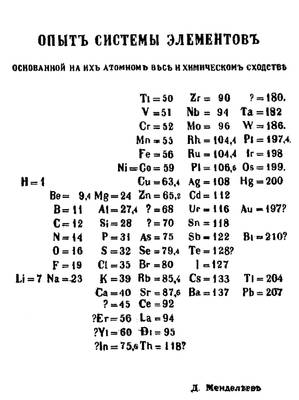  И вот 17 февраля 1869 года Д.И.  Менделеев сделал свой первый набросок периодической системы, озаглавленной “Опыт системы элементов, основанной на их атомном весе и химическом сходстве” .Просмотр документального фильма. Фильм1.   			( Контакт- Алёна Важева).После просмотра, попытаемся ответить на вопрос. В чём заключается гениальное открытие Д.И. Менделеева?               Основные положения:1. Элементы расположены по величине атомного веса. Представляют явственную периодичность свойств.2.Должно ожидать открытия ещё многих неизвестных элементов с ат. т 65-75 и сходных, нпр. с Al и Si3.Величину атомного веса элементов, знал его аналоги, иногда можно исправитьИ  аналоги  элементов открываются по величине веса их атомовИспользуя эти положения Менделеев составил свой вариант периодической системы, которая является графическим выражениям периодического закона.В самой первой таблице были все эти же элементы до Са, кроме инертных газов.Менделеев  не только предсказал существование новых элементов, но и описал их свойства.   Проблема:Как вы думаете, почему периодический закон является классическим примером научного подхода к познанию окружающего мира?( потому что Менделеев провел теоретический анализ органичного чина экспериментальных данных, синтезировал свои результаты в виде общего закона и сделал предсказания, которые  вскоре были подтверждены  экспериментально).Таким, образом мы можем сформулировать современную трактовку Периодического закона. : Свойства простых тел, а также формы и свойства соединений элементов находятся в периодической зависимости от величины атомных масс (весов) элементов. (.)